	ПРОЕКТ   СОВЕТ   ДЕПУТАТОВМУНИЦИПАЛЬНОГО ОБРАЗОВАНИЯ «ВОТКИНСКИЙ РАЙОН»«ВОТКА ЁРОС»МУНИЦИПАЛ КЫЛДЫТЭТЫСЬ ДЕПУТАТЪЁСЛЭН КЕНЕШСЫР Е Ш Е Н И Е«31»  октября 2019  года                                                                                    №253г. ВоткинскО содержании  дорог местного значения   и использовании средств  дорожного фонда Воткинского районаВ соответствии с Федеральным законом от 6 октября 2003 года № 131-ФЗ
«Об общих принципах организации местного самоуправления в Российской Федерации» Совет депутатов муниципального образования «Воткинский район» РЕШАЕТ:1.	Информацию  «О содержании  дорог местного значения  и использовании средств  дорожного фонда Воткинского района»    принять к сведению (прилагается).Председатель Совета депутатовмуниципального образования«Воткинский район»							М.А.Назаров
Глава муниципального образования «Воткинский район»          						И.П. Прозоровг. Воткинск«31» октября 2019 года№253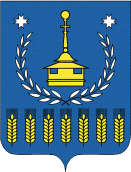 